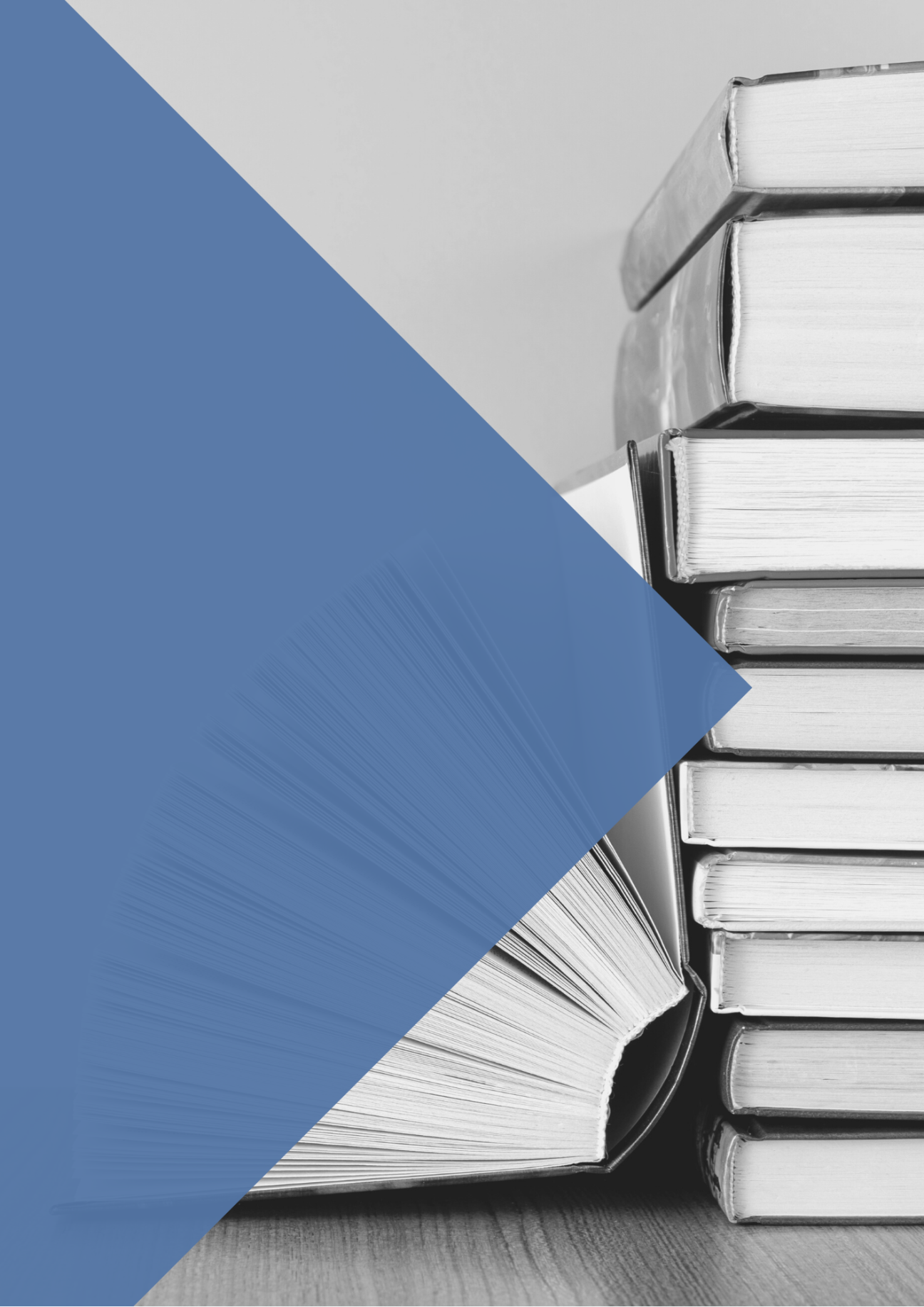 JURISPRUDENCIA (Selección)TJUESentenciasSentencia del Tribunal de Justicia (Sala Novena), de 6 de octubre de 2021 (asunto C-613/20, Eurowings GmbH). «Procedimiento prejudicial — Transportes aéreos — Reglamento (CE) nº 261/2004 — Artículo 5, apartado 3 — Normas comunes sobre compensación y asistencia a los pasajeros aéreos en caso de cancelación o gran retraso de los vuelos — Exención de la obligación de compensación — Concepto de “circunstancias extraordinarias” — Huelga del personal de la compañía aérea — Huelga del personal de una filial por solidaridad con el personal de la sociedad matriz».Sentencia del Tribunal de Justicia (Sala Quinta), de 14 de octubre de 2021 (asunto C-683/19, Viesgo Infraestructuras Energéticas). «Procedimiento prejudicial — Normas comunes para el mercado interior de la electricidad — Directiva 2009/72/CE — Artículo 3, apartados 2 y 6 — Imposición de obligaciones de servicio público — Financiación de un bono social para la protección de los consumidores vulnerables — Obligaciones de transparencia y de no discriminación».Sentencia del Tribunal de Justicia (Sala Octava), de 11 de noviembre de 2021 (asunto C-388/20, Dr. August Oetker Nahrungsmittel KG). «Procedimiento prejudicial — Reglamento (UE) nº 1169/2011 — Información alimentaria facilitada al consumidor — Artículo 9, apartado 1, letra l) — Información nutricional — Artículo 31, apartado 3, párrafo segundo — Cálculo del valor energético y de las cantidades de nutrientes — Posibilidad de aportar esta información respecto del alimento preparado — Requisitos — Artículo 33, apartado 2, párrafo segundo — Expresión por porción o por unidad de consumo».Sentencia del Tribunal de Justicia (Sala Séptima), de 18 de noviembre de 2021 (asunto C-212/20, A. S.A.). «Procedimiento prejudicial — Protección de los consumidores — Directiva 93/13/CEE — Cláusulas abusivas en los contratos celebrados con los consumidores — Contrato de préstamo hipotecario indexado a una divisa extranjera — Cláusula contractual relativa al tipo de cambio de compra y de venta de una divisa extranjera — Exigencia de inteligibilidad y de transparencia — Facultades del juez nacional». Sentencia del Tribunal de Justicia (Sala Novena), de 2 de diciembre de 2021 (asunto C-484/20, Vodafone Kabel Deutschland). «Procedimiento prejudicial — Protección de los consumidores — Directiva (UE) 2015/2366 — Servicios de pago — Artículo 62, apartado 4 — Gastos aplicables — Artículo 107, apartado 1 — Plena armonización — Artículo 115, apartados 1 y 2 — Transposición y aplicación — Abonos de televisión por cable y de acceso a Internet — Contratos de tracto sucesivo celebrados antes de la fecha de transposición de la citada Directiva — Gastos que se cobran por las operaciones de pago sin domiciliación bancaria iniciadas después de esa fecha».Sentencia del Tribunal de Justicia (Sala Cuarta), de 9 de diciembre de 2021 (asunto C-370/20, Pro Rauchfrei eV). «Procedimiento prejudicial — Fabricación, presentación y venta de los productos del tabaco — Directiva 2014/40/UE — Etiquetado y envasado — Artículo 8, apartado 8 — Advertencias sanitarias que deben figurar en cada unidad de envasado de un producto del tabaco y en todo embalaje exterior — Máquina expendedora de paquetes de cigarrillos — Advertencias sanitarias invisibles desde el exterior — Representación de las unidades de envasado — Concepto de “imagen” de las unidades de envasado y de todo embalaje exterior destinada a los consumidores de la Unión Europea».Sentencia del Tribunal de Justicia (Sala Octava), de 9 de diciembre de 2021 (asunto C-708/20, Seguros Catalana Occidente). «Procedimiento prejudicial — Cooperación judicial en materia civil y mercantil — Reglamento (UE) nº 1215/2012 — Competencia judicial, reconocimiento y ejecución de resoluciones judiciales en materia civil y mercantil — Competencia en materia de seguros — Pretensión de reparación del perjuicio sufrido por un particular domiciliado en un Estado miembro a raíz de un accidente acaecido en un alojamiento alquilado en otro Estado miembro — Acción entablada por la persona perjudicada contra, por una parte, el asegurador y, por otra parte, el asegurado propietario de dicho alojamiento — Aplicabilidad del artículo 13, apartado 3, de este Reglamento». Sentencia del Tribunal de Justicia (Sala Primera), de 21 de diciembre de 2021 (asunto C-263/20, Airhelp Limited). «Procedimiento prejudicial — Transporte aéreo — Reglamento (CE) nº 261/2004 — Normas comunes sobre compensación y asistencia a los pasajeros aéreos en caso de cancelación o gran retraso de los vuelos — Artículo 2, letra l) — Artículo 5, apartado 1, letra c) — Reserva de un vuelo a través de una plataforma electrónica — Adelanto de la hora de salida del vuelo por el transportista aéreo encargado de efectuar un vuelo — Calificación — Recepción de la información sobre el adelanto del vuelo en una dirección electrónica que no pertenece a los pasajeros afectados — Directiva 2000/31/CE — Comercio electrónico — Artículo 11 — Presunción de recepción — Alcance de la obligación de información del transportista aéreo encargado de efectuar un vuelo».Sentencia del Tribunal de Justicia (Sala Primera), de 21 de diciembre de 2021 (asuntos acumulados C-146/20, C-188/20, C-196/20 y C-270/20, Corendon Airlines y otros). «Procedimiento prejudicial — Transporte aéreo — Reglamento (CE) nº 261/2004 — Normas comunes sobre compensación y asistencia a los pasajeros aéreos en caso de cancelación o gran retraso de los vuelos — Artículos 2 y 3 — Conceptos de “transportista aéreo encargado de efectuar un vuelo”, de “reserva confirmada” y de “hora de llegada prevista” — Artículos 5, 7 y 8 — Adelanto de la hora de salida del vuelo con respecto a la hora de salida inicialmente prevista — Calificación — Reducción del importe de la compensación — Oferta de transporte alternativo — Artículo 14 — Obligación de informar a los pasajeros de sus derechos — Alcance». Sentencia del Tribunal de Justicia (Sala Sexta), de 21 de diciembre de 2021 (asunto C-243/20, Trapeza Peiraios AE). «Procedimiento prejudicial — Protección de los consumidores — Directiva 93/13/CEE — Cláusulas abusivas — Artículo 1, apartado 2 — Cláusulas contractuales que reflejan disposiciones legales o reglamentarias imperativas — Exclusión del ámbito de aplicación de la Directiva — Préstamo reembolsable en moneda extranjera — Cláusula que refleja una disposición nacional de carácter supletorio — Consecuencias de la no transposición de ese artículo 1, apartado 2 — Artículos 3, apartado 1, y 4, apartado 1 — Control del carácter abusivo de una cláusula — Artículo 8 — Adopción o mantenimiento de disposiciones nacionales que garanticen un mayor nivel de protección de los consumidores — Interacción entre estas diversas disposiciones de la Directiva 93/13».AutosAuto del Tribunal de Justicia (Sala Novena), de 17 de noviembre de 2021 (asunto C-79/21, Unión de Créditos Inmobiliarios). ««Procedimiento prejudicial — Artículos 53 y 99 del Reglamento de Procedimiento del Tribunal de Justicia — Protección de los consumidores — Directiva 93/13/CEE — Cláusulas abusivas en los contratos celebrados con los consumidores — Contrato de préstamo hipotecario — Tipo de interés variable — Índice de referencia de los préstamos hipotecarios (IRPH) — Control de transparencia por el órgano jurisdiccional nacional — Obligación de información — Apreciación del carácter abusivo de las cláusulas contractuales — Exigencias de buena fe, equilibro y transparencia — Consecuencias de la declaración de nulidad». Auto del Tribunal de Justicia (Sala Novena), de 17 de noviembre de 2021 (asunto C-655/20, Gómez del Moral Guasch). «Procedimiento prejudicial — Artículo 99 del Reglamento de Procedimiento del Tribunal de Justicia — Protección de los consumidores — Directiva 93/13/CEE — Cláusulas abusivas en los contratos celebrados con los consumidores — Contrato de préstamo hipotecario — Tipo de interés variable — Índice de referencia de los préstamos hipotecarios (IRPH) — Control de transparencia por el órgano jurisdiccional nacional — Apreciación del carácter abusivo de las cláusulas contractuales — Consecuencias de la declaración de nulidad — Sentencia de 3 de marzo de 2020, Gómez del Moral Guasch (C-125/18, EU:C:2020:138) — Nuevas cuestiones prejudiciales».Auto del Tribunal de Justicia (Sala Sexta), de 6 de diciembre de 2021 (asunto C-670/20, ERSTE Bank Hungary Zrt). «Procedimiento prejudicial — Artículo 99 del Reglamento de Procedimiento del Tribunal de Justicia — Protección de los consumidores — Directiva 93/13/CEE — Cláusulas abusivas en los contratos celebrados con los consumidores — Contrato de préstamo denominado en moneda extranjera — Cláusulas que exponen al prestatario a un riesgo de tipo de cambio — Artículo 4, apartado 2 — Exigencias de inteligibilidad y de transparencia — Falta de relevancia de la declaración del consumidor según la cual este es plenamente consciente de los riesgos potenciales derivados de la suscripción de un préstamo denominado en moneda extranjera — Redacción clara y comprensible de una cláusula contractual».TRIBUNAL SUPREMO (CENDOJ – Selección)Préstamos con garantía hipotecaria. Cláusulas abusivas Concepto de consumidor STS, Sala Primera, 808/2021, de 23 de noviembre de 2021. “El control de incorporación, transparencia y abusividad de las condiciones generales de la contratación (cláusula suelo). Concepto de consumidor”. Cláusula sobre el cálculo de los intereses STS, Sala Primera, 754/2021, de 2 de noviembre de 2021. “Préstamo hipotecario con consumidores. Intereses remuneratorios: fórmula financiera de cálculo (año natural y año comercial). Controles de transparencia y abusividad”. Cláusula “suelo” y control de transparenciaSTS, Sala Primera, 655/2021, de 4 de octubre de 2021. “Préstamo hipotecario con consumidores. Cláusula suelo. Control de transparencia. Importancia de la información precontractual. Doctrina del Tribunal de Justicia de la Unión Europea. Reiteración de la doctrina jurisprudencial del Tribunal Supremo”. STS, Sala Primera, 740/2021, de 2 de noviembre de 2021. “Cláusula suelo. Desestimación de la acción de nulidad por falta de transparencia ya que fue negociada”. STS, Sala Primera, 741/2021, de 2 de noviembre de 2021. “Nulidad de cláusula suelo por falta de transparencia”.STS, Sala Primera, 742/2021, de 2 de noviembre de 2021. “Cláusula suelo. Subrogación de los compradores consumidores en el préstamo hipotecario previamente concedido al promotor. Control de transparencia. Circunstancias concurrentes que ponen de relieve el cumplimiento de las exigencias de transparencia”. STS, Sala Primera, 743/2021, de 2 de noviembre de 2021. “Cláusula suelo. Control de transparencia. Importancia de la información precontractual. Consecuencias de la falta de transparencia de la cláusula suelo”. STS, Sala Primera, 784/2021, de 15 de noviembre de 2021. “Cláusula suelo en contrato de préstamo hipotecario. No supera el juicio de transparencia por falta de información precontractual. Reiteración de jurisprudencia”. STS, Sala Primera, 842/2021, de 9 de diciembre de 2021. “Condiciones generales de la contratación. Cláusulas suelo. Nulidad por falta de transparencia. Intervención del Notario”. STS, Sala Primera, 843/2021, de 9 de diciembre de 2021. “Condiciones generales de la contratación: cláusula suelo. Control de transparencia”. STS, Sala Primera, 844/2021, de 9 de diciembre de 2021. “Condiciones generales de la contratación. Cláusula suelo. Cláusula relativa al tipo de interés variable. Control de transparencia”. Cláusula “suelo”, novación y renuncia de accionesSTS, Sala Primera, 697/2021, de 13 de octubre de 2021. “Préstamo hipotecario con consumidores. Novación de cláusula suelo y renuncia de acciones en acuerdo transaccional. Novación de la cláusula abusiva (transparencia). Cláusula de renuncia que abarca cuestiones ajenas al acuerdo transaccional. Costas”. STS, Sala Primera, 698/2021, de 13 de octubre de 2021. “Cláusula suelo. Acuerdo posterior que modifica a la baja la cláusula e incluye una renuncia de acciones genérica. Validez del acuerdo novatorio porque supera el control de transparencia. Nulidad de la cláusula de renuncia de acciones. Costas”. STS, Sala Primera, 746/2021, de 2 de noviembre de 2021. “Acuerdo de novación de interés remuneratorio de préstamo hipotecario. Abusividad de cláusula de renuncia de acciones”. STS, Sala Primera, 765/2021, de 3 de noviembre de 2021. “Cláusula suelo. Acuerdo posterior que modifica a la baja la cláusula e incluye una renuncia de acciones genérica. Validez del acuerdo novatorio porque supera el control de transparencia. Nulidad de la cláusula de renuncia de acciones. Costas”. STS, Sala Primera, 767/2021, de 3 de noviembre de 2021. “Cláusula suelo. Acuerdo posterior que elimina la cláusula suelo, con cláusula de renuncia de acciones. Nulidad de la renuncia por su carácter genérico. Reiteración de jurisprudencia”. STS, Sala Primera, 805/2021, de 23 de noviembre de 2021. “Transacción: sustitución de interés variable con un límite mínimo por un interés fijo. Renuncia de acciones. Caja Rural de Navarra. Costas”. STS, Sala Primera, 838/2021, de 1 de diciembre de 2021. “Cláusula suelo. Acuerdo posterior que modifica a la baja la cláusula e incluye una renuncia de acciones genérica. Validez del acuerdo novatorio porque supera el control de transparencia. Nulidad de la cláusula de renuncia de acciones. Costas”. STS, Sala Primera, 877/2021, de 20 de diciembre de 2021. “Cláusula suelo. Acuerdo posterior que modifica a la baja la cláusula e incluye una renuncia de acciones genérica. Validez del acuerdo novatorio porque supera el control de transparencia. Nulidad de la cláusula de renuncia de acciones. Costas”. STS, Sala Primera, 893/2021, de 21 de diciembre de 2021. “Cláusula suelo. Acuerdo posterior que modifica a la baja la cláusula suelo. El acuerdo novatorio no contiene declaración manuscrita en la que el prestatario manifieste haber sido advertido de los posibles riesgos derivados de la cláusula suelo. Nulidad”. STS, Sala Primera, 904/2021, de 21 de diciembre de 2021. “Cláusula suelo. Acuerdo posterior que modifica a la baja la cláusula e incluye una renuncia de acciones genérica. Validez del acuerdo novatorio porque supera el control de transparencia. Nulidad de la cláusula de renuncia de acciones. Costas”. STS, Sala Primera, 917/2021, de 23 de diciembre de 2021. “Cláusula suelo. Acuerdo posterior que modifica a la baja la cláusula e incluye una renuncia de acciones genérica. Validez del acuerdo novatorio porque supera el control de transparencia. Nulidad de la cláusula de renuncia de acciones. Costas”. Cláusula “suelo” y restitución patrimonialSTS, Sala Primera, 662/2021, de 4 de octubre de 2021. “Cláusula suelo. La consumación o extinción del contrato de préstamo no impide que el prestatario pueda interponer una demanda para obtener la restitución de lo indebidamente cobrado por aplicación de la cláusula. Se reitera doctrina STS 662/2019”. STS, Sala Primera, 663/2021, de 4 de octubre de 2021. “Cláusula suelo. La consumación o extinción del contrato de préstamo no impide que el prestatario pueda interponer una demanda para obtener la restitución de lo indebidamente cobrado por aplicación de la cláusula. Reiteración de doctrina STS 662/2019”. Cláusula de gastos hipotecarios e impuestos STS, Sala Primera, 683/2021, de 7 de octubre de 2021. “Nulidad de la cláusula que atribuye todos los gastos del préstamo hipotecario al prestatario. Distribución de los gastos de notaría”. STS, Sala Primera, 722/2021, de 25 de octubre de 2021. “Préstamo hipotecario con consumidores (anterior a la Ley 5/2019). Nulidad de la cláusula de imposición de gastos (de notaría, registrales y de gestoría) al consumidor. Distribución de los gastos tras la declaración de abusividad”. STS, Sala Primera, 727/2021, de 26 de octubre de 2021. “Préstamo hipotecario con consumidores (anterior a la Ley 5/2019 y al RD 17/2018). Cláusula de imposición de gastos (tributarios y de notaría) al consumidor. Impuesto de Actos Jurídicos Documentados: no procede su recálculo en el procedimiento civil”. STS, Sala Primera, 840/2021, de 9 de diciembre de 2021. “Préstamo hipotecario con consumidores (anterior a la Ley 5/2019). Nulidad de la cláusula de imposición de gastos e impuestos al consumidor. Distribución de los gastos tras la declaración de abusividad”. STS, Sala Primera, 841/2021, de 9 de diciembre de 2021. “Préstamo hipotecario con consumidores (anterior a la Ley 5/2019). Nulidad de la cláusula de imposición de gastos e impuestos al consumidor. Distribución de los gastos tras la declaración de abusividad”. STS, Sala Primera, 884/2021, de 20 de diciembre de 2021. “Préstamo hipotecario con consumidores (anterior a la Ley 5/2019). Nulidad de la cláusula de imposición de gastos al consumidor en préstamo con garantía hipotecaria. Distribución de los gastos tras la declaración de abusividad”. STS, Sala Primera, 885/2021, de 20 de diciembre de 2021. “Préstamo hipotecario con consumidores (anterior a la Ley 5/2019). Nulidad de la cláusula de imposición de gastos e impuestos al consumidor. Distribución de los gastos tras la declaración de abusividad”. STS, Sala Primera, 886/2021, de 20 de diciembre de 2021. “Acción de nulidad de la cláusula de imposición de los gastos al prestatario consumidor en un préstamo hipotecario. Gastos de notaría, registro y gestoría”. STS, Sala Primera, 907/2021, de 21 de diciembre de 2021. “Préstamo hipotecario con consumidores. Nulidad por abusiva de la cláusula de atribución al prestatario del pago de todos los gastos e impuestos. Fecha de inicio del devengo de intereses de las cantidades abonadas indebidamente”. STS, Sala Primera, 910/2021, de 22 de diciembre de 2021. “Préstamo hipotecario con consumidores. Nulidad por abusiva de la cláusula de atribución al prestatario del pago de todos los gastos e impuestos. Fecha de inicio del devengo de intereses de las cantidades abonadas indebidamente”. STS, Sala Primera, 911/2021, de 22 de diciembre de 2021. “Cláusula de gastos. Dies a quo del devengo de los intereses legales por la devolución de los gastos hipotecarios indebidamente atribuidos al consumidor, tras la nulidad de la cláusula. Remisión a la doctrina de la STS 725/2018, de 19 de diciembre”. STS, Sala Primera, 912/2021, de 22 de diciembre de 2021. “Nulidad de la cláusula de gastos de constitución de préstamo hipotecario y de interés de demora. Fecha del devengo de los intereses que corresponden a la devolución de los gastos hipotecarios”. Préstamo con garantía hipotecaria. Cláusula de afianzamiento STS, Sala Primera, 745/2021, de 2 de noviembre de 2021. “Préstamo hipotecario. Fiadores solidarios. Nulidad por error del consentimiento de la cláusula de fianza. El requisito de esencialidad en el error. Costas procesales: protección del consumidor; principios de efectividad y equivalencia del Derecho UE”. Préstamo con garantía hipotecaria. MultidivisasSTS, Sala Primera, 672/2021, de 5 de octubre de 2021. “Préstamo multidivisa. Las cláusulas multidivisa no se limitan a reflejar normas legales imperativas. Información precontractual de los riesgos de este producto. Control de abusividad, no es necesario que concurra mala fe subjetiva de la entidad bancaria”. STS, Sala Primera, 776/2021, de 10 de noviembre de 2021. “Préstamo hipotecario multidivisa. Reiteración de la jurisprudencia de la sala. Improcedencia de planteamiento de una nueva cuestión prejudicial, al estar ya aclarada la cuestión por el TJUE”. STS, Sala Primera, 799/2021, de 23 de noviembre de 2021. “Préstamo multidivisa. Incongruencia extra petita. La sentencia acordó la nulidad parcial del clausulado multidivisa y la subsistencia del contrato, cuando lo solicitado era la nulidad total de contrato por error. Devolución de las actuaciones”. STS, Sala Primera, 829/2021, de 30 de noviembre de 2021. “Préstamo hipotecario multidivisa. El prestatario no recibió información adecuada sobre los riesgos asociados al producto. Consecuencias de la falta de transparencia. Reiteración de jurisprudencia. Reglas de la carga de la prueba”. Ejecución hipotecaria. Alcance de la función calificadora del registrador de la propiedadSTS, Sala Primera, Pleno, 866/2021, de 15 de diciembre de 2021. “Alcance de la función calificadora del registrador de la propiedad respecto de un decreto de adjudicación dictado conforme al art. 671 LEC: subasta sin postor; adjudicación al ejecutante de la vivienda habitual del deudor”. STS, Sala Primera, Pleno, 869/2021, de 17 de diciembre de 2021. “Alcance de la función calificadora del registrador de la propiedad respecto de un decreto de adjudicación dictado conforme al art. 671 LEC: subasta sin postores, adjudicación al ejecutante de la vivienda habitual del deudor. Interpretación de la norma”. Préstamo personal. Cláusula de vencimiento anticipadoSTS, Sala Primera, 788/2021, de 15 de noviembre de 2021. “Contrato de préstamo personal con cláusula de vencimiento anticipado abusiva. Reiteración de la jurisprudencia de la Sala”. Compraventa de bienes muebles. Concepto de consumidorSTS, Sala Primera, 693/2021, de 11 de octubre de 2021. “Compraventa de maquinaria entre empresas realizada a través de una plataforma online. Concepto legal de consumidor”. Financiación para bienes muebles. Contratos de garantía STS, Sala Primera, 820/2021, de 29 de noviembre de 2021. “Contratos de garantía. Tratamiento según el garante sea o no consumidor. Pacto de solidaridad en la fianza y la renuncia a los derechos de división, orden y excusión”. Contratación de productos financieros. Legitimación de la asociación de consumidores y usuariosSTS, Sala Primera, 691/2021, de 11 de octubre de 2021. “Legitimación activa en procesos promovidos por asociaciones de consumidores y usuarios en defensa de los intereses de sus asociados. Contratación no de consumo atendiendo a su alto importe y finalidad especulativa”. Contratación de productos financieros. Nulidad por error en el consentimientoSTS, Sala Primera, 692/2021, de 11 de octubre de 2021. “Nulidad por error de la adquisición de bonos estructurados. Caducidad de la acción. Deberes de información de la entidad financiera”. Cuestiones de competenciaATS, Sala Primera, de 5 de octubre de 2021. Nº de recurso: 260/2021. “Conflicto negativo de competencia territorial. Juicio verbal promovido por un consumidor contra clínica dental y financiera. Aplicación del fuero del consumidor del art. 52.3 LEC”. ATS, Sala Primera, de 26 de octubre de 2021. Nº de recurso: 208/2021. “Conflicto negativo de competencia territorial. Juicio ordinario en ejercicio de acción de nulidad de condiciones generales de la contratación. Domicilio de la asociación demandante al momento de interponerse la demanda”. ATS, Sala Primera, de 2 de noviembre de 2021. Nº de recurso: 279/2021. “Conflicto negativo de competencia. Reclamación por retraso en un vuelo promovida por entidad mercantil cesionaria de los derechos del consumidor”. ATS, Sala Primera, de 2 de noviembre de 2021. Nº de recurso: 294/2021. “Conflicto negativo de competencia territorial. Juicio ordinario en ejercicio de acción de nulidad de condiciones generales de la contratación. Domicilio de la cooperativa demandante al momento de interponerse la demanda”. ATS, Sala Primera, de 16 de noviembre de 2021. Nº de recurso: 179/2021. “Conflicto negativo de competencia territorial. Juicio ordinario. Protección civil del derecho al honor (art. 52.1. 6º LEC). Fuero de competencia imperativo: competencia del Juzgado del lugar del domicilio del titular del derecho fundamental”. ATS, Sala Primera, de 16 de noviembre de 2021. Nº de recurso: 241/2021. “Conflicto negativo de competencia territorial. Juicio ordinario en ejercicio de acción de nulidad de condiciones generales de la contratación. Domicilio de la asociación demandante al momento de interponerse la demanda”. ATS, Sala Primera, de 23 de noviembre de 2021. Nº de recurso: 245/2021. “Conflicto de competencia territorial. Acción planteada por un consumidor. Fueros de los arts. 52.2 y 52.3 LEC”. ATS, Sala Primera, de 23 de noviembre de 2021. Nº de recurso: 295/2021. “Conflicto negativo de competencia territorial. Juicio ordinario en ejercicio de acción de nulidad de condiciones generales de la contratación. Domicilio de la asociación demandante al momento de interponerse la demanda”. ATS, Sala Primera, de 14 de diciembre de 2021. Nº de recurso: 328/2021. “Conflicto negativo de competencia territorial. Juicio ordinario en ejercicio de acción de nulidad de cláusulas abusivas de contrato de préstamo hipotecario ejercitada por asociación de consumidores en representación de sus asociados. Domicilio de la asociación demandante al momento de interponerse la demanda”. ATS, Sala Primera, de 21 de diciembre de 2021. Nº de recurso: 361/2021. “Conflicto negativo de competencia territorial. Juicio verbal. Acción individual de consumidor. Competencia del juzgado del domicilio del demandante y ante el que se presentó la demanda”. AUDIENCIAS PROVINCIALES (CENDOJ – Selección)SAP de Valladolid (Secc. 3ª), 631/2021, de 1 de octubre de 2021. “Cláusulas abusivas. Seguro de vida vinculado al préstamo. Seguro de prima única. Cláusulas abusivas”. SAP de Murcia (Secc. 1ª), 278/2021, de 4 de octubre de 2021. “Préstamo hipotecario. Acción de resolución contractual por insolvencia e incumplimiento grave del prestatario; pérdida del beneficio del plazo. Nulidad de cláusulas por abusivas: intereses moratorios y vencimiento anticipado”. SAP de Palma de Mallorca (Secc. 4ª), 460/2021, de 6 de octubre de 2021. “Contrato de préstamo. Microcréditos: “crédito rápido”. Particularidades. Usura. Control de transparencia”.SAP de Cáceres (Secc. 1ª), de 8 de octubre de 2021. “Nulidad cláusula de gastos, devolución de las cantidades pagadas por aplicación de esta cláusula. Los gastos de gestoría y tasación se abonarán por el prestamista en su totalidad conforme a la doctrina del TS y TJUE, si el préstamo es anterior a la LCCI”. SAP de Pontevedra (Secc. 1ª), 590/2021, de 20 de octubre de 2021. “Validez de la cláusula sobre comisión de apertura. Siguiendo la doctrina del TJUE el juez nacional debe realizar el control de transparencia, no puede considerarse una prestación esencial del préstamo. En este caso es clara y debe entenderse transparente”. SAP de Cantabria (Secc. 4ª), 717/2021, de 26 de octubre de 2021. “Nulidad de la cláusula de gastos en préstamo hipotecario por abusiva. Costas y principio de efectividad”. SAP de Barcelona (Secc. 15ª), 2248/2021, de 5 de noviembre de 2021. “Nulidad cláusula IRPH. Control de transparencia. Efectos de la nulidad de la cláusula de imputación de gastos. Condena en costas”. SAP de Salamanca (Secc.1ª), 589/2021, de 7 de noviembre de 2021. “Compraventa con subrogación en préstamo hipotecario. Nulidad de la clausula suelo. Improcedencia de recalcular el cuadro de amortización. Clausula no aplicada. Inexistencia de perjuicio económico”. SAP de Salamanca (Secc. 1ª), 674/2021, de 8 de noviembre de 2021. Préstamo con garantía hipotecaria. Nulidad de la cláusula de gastos e impuestos. Cláusula de comisión por reclamación de posiciones deudoras. SAP de Barcelona (Secc. 15ª), 2258/2021, de 10 de noviembre de 2021. “Condiciones Generales de Contratación. IRPH. Alcance del control de transparencia”. SAP de Barcelona (Secc. 15ª), 2282/2021, de 11 de noviembre de 2021. Nulidad de la cláusula suelo. Costas procesales en caso de allanamiento. Reclamación extrajudicial previa. Aplicación de la STC de 16 de septiembre de 2021. SAP de Barcelona (Secc. 15ª), 2310/2021, de 15 de noviembre de 2021. Nulidad de la cláusula suelo. Control de transparencia. Cláusula relativa a la reclamación de posiciones deudoras. SAP de Barcelona (Secc. 15ª), 2321/2021, de 16 de noviembre de 2021. Contrato de préstamo hipotecario. Nulidad por abusividad de la cláusula de gastos. Restitución patrimonial. La acción declarativa de nulidad es imprescriptible. La acción de restitución está sujeta a plazo de prescripción. SAP de Madrid (Secc. 28ª), 438/2021, de 19 de noviembre de 2021. Nulidad de contrato de crédito “revolving”. Nulidad por usura. SAP de Cantabria (Secc. 2ª), 479/2021, de 7 de diciembre de 2021. Nulidad por usura de contrato de tarjeta de crédito “revolving”. RESOLUCIONES DE LA DIRECCIÓN GENERAL DE SEGURIDAD JURÍDICA Y FE PÚBLICA (DGSJFP)Resolución de la DGSJFP, de 14 de septiembre de 2021, en el recurso interpuesto contra la nota de calificación de la registradora de la propiedad de Zaragoza nº 10, por la que se deniega la inscripción de una cláusula de un préstamo hipotecario relativa al interés de demora (web N&R). Resolución de la DGSJFP, de 28 de octubre de 2021, en el recurso interpuesto contra la negativa del registrador de la propiedad de Palafrugell a inscribir una escritura de novación de un préstamo con garantía hipotecaria (web N&R). Resolución de la DGSJFP, de 13 de diciembre de 2021, en el recurso interpuesto contra la calificación del registrador de la propiedad de Pamplona nº 4, por la que se suspende la inscripción de una escritura de préstamo con garantía hipotecaria (web N&R). 